Firstname Lastname
Pronouns (optional)
Official Job Title
DepartmentP: (970) 491-XXXX  |  C: (XXX) XXX-XXXX XXXX
Streetname  |  Fort Collins, CO 80523
@socialmedia, office hours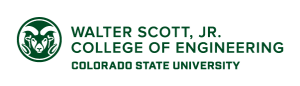 